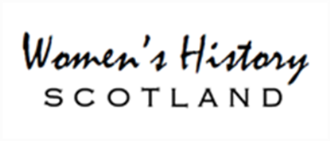 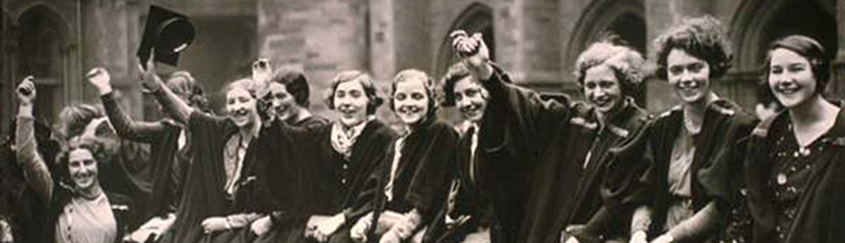 Signature……………………………………………………     Date……………………………...Women’s History Scotland Research Bursary Application Form 2017/2018Women’s History Scotland Research Bursary Application Form 2017/2018Women’s History Scotland Research Bursary Application Form 2017/2018Women’s History Scotland Research Bursary Application Form 2017/2018Women’s History Scotland Research Bursary Application Form 2017/2018First nameSurnameAddressPhone number/sEmailCurrent Position 
(MA, PhD, Independent)Institutional affiliation(if applicable)Institutional affiliation(if applicable)Reference *
(email address)

*If you are affiliated within a university, please provide an academic reference. Reference *
(email address)

*If you are affiliated within a university, please provide an academic reference. Please send completed form, together with  a short CV (no more than one side of an A4)  by application deadline of 31st March 2018 to bursary@womenshistoryscotland.org.
Please send completed form, together with  a short CV (no more than one side of an A4)  by application deadline of 31st March 2018 to bursary@womenshistoryscotland.org.
Please send completed form, together with  a short CV (no more than one side of an A4)  by application deadline of 31st March 2018 to bursary@womenshistoryscotland.org.
Please send completed form, together with  a short CV (no more than one side of an A4)  by application deadline of 31st March 2018 to bursary@womenshistoryscotland.org.
Please send completed form, together with  a short CV (no more than one side of an A4)  by application deadline of 31st March 2018 to bursary@womenshistoryscotland.org.
